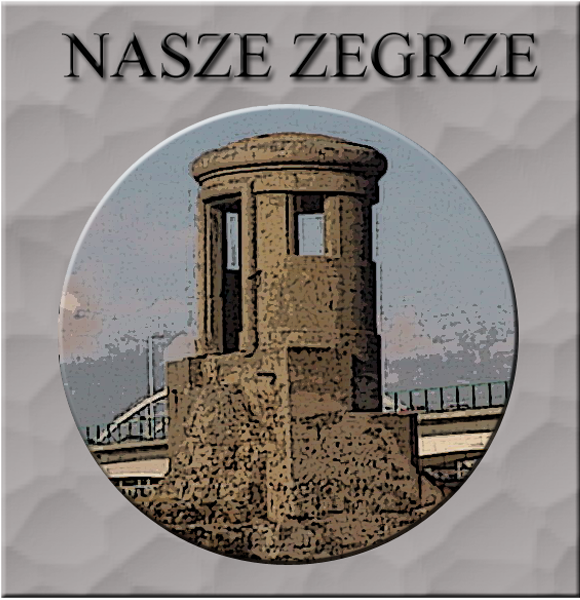 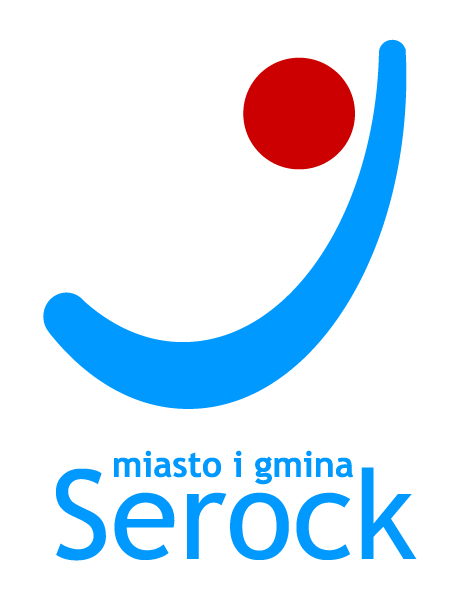 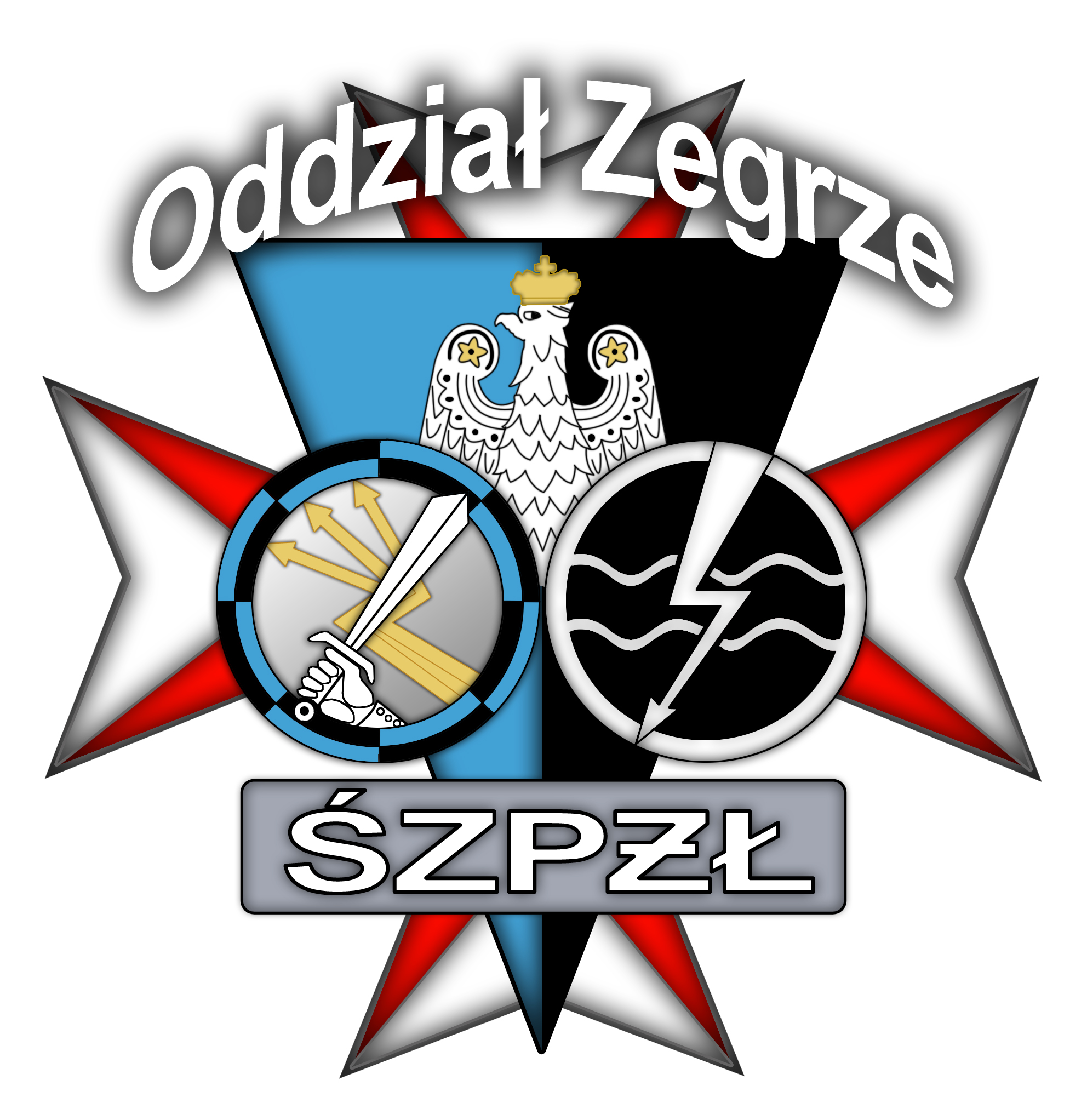 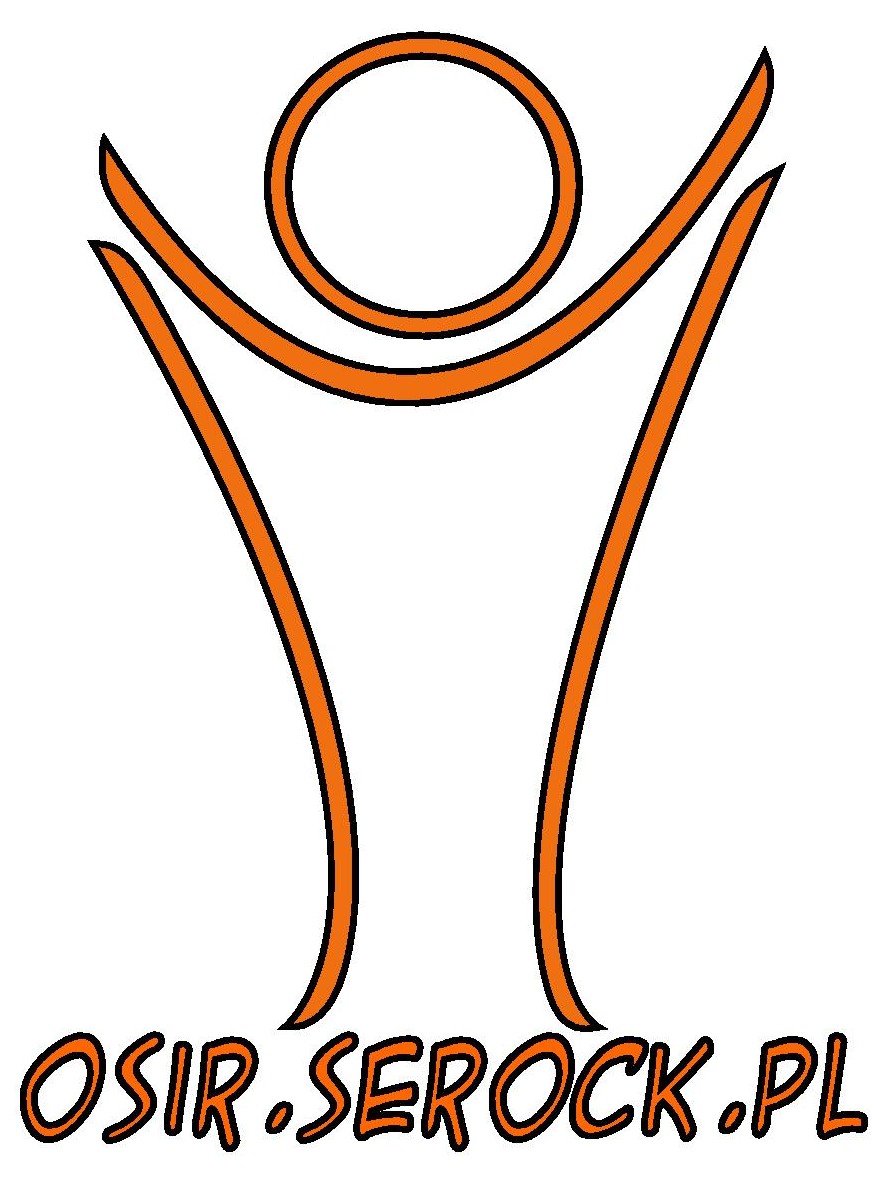 REGULAMIN8. WRZEŚNIOWEGO RAJDU PAMIĘCI         19.09.2015 r.INFORMACJE OGÓLNERajd pieszy ma na celu propagowanie wiedzy historyczno-krajoznawczej dotyczącej terenu miasta i gminy Serock oraz zdrowego stylu życia. Przedsięwzięcie jest skierowane do uczniów, rodzin, dorosłych mieszkańców gminy oraz wszystkich innych chętnych. Rajd zostanie przeprowadzony dwutorowo: współzawodnictwo drużynowe  (nagroda główna – puchar, za 1., 2. i 3. miejsce – medale i dyplomy, pozostali – certyfikaty piechura) oraz „swobodny przemarsz” (certyfikaty piechura).ORGANIZATORZYUrząd Miasta i Gminy SerockStowarzyszenie „Nasze Zegrze”Oddział Zegrze Światowego Związku Polskich Żołnierzy ŁącznościOśrodek Sportu i Rekreacji w SerockuDATA I MIEJSCA PRZEPROWADZENIATermin: 19.09.2015 r., początek rajdu godz. 10.00 (trasa nr 1 i 2), zakończenie rajdu ok. godz. 14.00Trasy rajdu:nr 1 Zegrze – Jadwisin – Zegrzynek – Serock (brzegiem Zalewu Zegrzyńskiego)Trasę zabezpiecza organizacyjnie Oddział Zegrze Światowego Związku Polskich Żołnierzy Łączności (6 osób);nr 2 Wola Kiełpińska – Wola Smolana – Moczydło - SerockTrasę zabezpiecza organizacyjnie stowarzyszenie „Nasze Zegrze” (6 osób);UCZESTNICY Uczestnicy:Współzawodnictwo drużynowe: 3 osoby: kapitan i 2 członków.Swobodny przemarsz: bez ograniczeń (osobom niepełnoletnim muszą towarzyszyć dorośli)Kategorie (dotyczy tylko współzawodnictwa drużynowego)1) kategoria – „uczniowie gimnazjów” – trasa nr 2-  drużyny gimnazjum w Zegrzu-  drużyny gimnazjum w Serocku-  drużyny gimnazjum w Woli KiełpińskiejDrużynom uczniowskim towarzyszą opiekunowie (nie wchodzą w skład drużyn).2) kategoria – „uczniowie szkoły ponadgimnazjalnej” – trasa nr 2-  drużyny z Powiatowego Zespołu Szkół Ponadgimnazjalnych w Serocku3) kategoria – „open” – trasa nr 2-  rodziny, przyjaciele, znajomi (przynajmniej jedna osoba dorosła – kapitan drużyny) 4) kategoria – „seniorzy” – trasa nr 1- osoby powyżej 60. roku życia5) kategoria – „służby mundurowe” – trasa nr 1- drużyny z formacji mundurowych     Kapitan drużyny (jeden z członków) musi posiadać telefon komórkowy.Osoby chcące wziąć udział w „swobodnym przemarszu” mają prawo wyboru trasy rajdu.ZGŁOSZENIE UCZESTNICTWA W RAJDZIEZgłoszenie uczestnictwa w rajdzie (na odpowiednim formularzu – do pobrania) powinno zostać dostarczone osobiście, wpłynąć pocztą, faksem lub mailem 
do dnia 15.09.2015 r. na adres: Ośrodek Sportu i Rekreacji w Serocku, ul. Pułtuska 47, 05-140 Serock tel/faks:  (22) 782 73 50e-mail: biuro@osir.serock.plKOMISJA SĘDZIOWSKAPrzewodniczący komisji – Piotr KijakI zastępca przewodniczącego, sekretarz komisji – Zastępca Dyrektora OSiR, 
II Zastępca Przewodniczącego – Prezes ŚZPŻŁ Oddz. Zegrze - Mieczysław Hucał,Członkowie komisji – członkowie stowarzyszeń „Nasze Zegrze”, Oddziału Zegrze Światowego Związku Polskich Żołnierzy Łączności oraz pracownicy Ośrodka Sportu 
i Rekreacji w Serocku.PRZEBIEG RAJDURajd zostanie zorganizowany na dwóch trasach, przy czym meta dla wszystkich tras będzie na Plaży Miejskiej w Serocku. Na trasie nr 1 planuje się zorganizowanie jednego (1) punktu kontrolnego, na trasie nr 2, dwa (2)  punkty kontrolne obsadzone zespołem organizatorów:Trasa nr 1 Zegrze-SerockStart: Zegrze – ogródek jordanowskiPunkt kontrolny - Zegrzynek –  ruiny dworku SzaniawskiegoTrasa nr 2 Wola Kiełpińska-SerockStart: Wola Kiełpińska – plac przed OSPpunkt kontrolny - Marynino nr 49 u Sołtysa –  150 m na zachód 
od skrzyżowania drogi powiatowej z drogą na Dębinkipunkt kontrolny – Moczydło –  na północ od kapliczki, przy uprawie kukurydzy, skrzyżowanie dróg polnychDrużyny startują w odstępach kilkuminutowych (decyduje komisja sędziowska).Na zakończenie rajdu przewiduje się poczęstunek dla uczestników.Po dekoracji i pamiątkowych zdjęciach, odbędzie się uroczyste zapalenie 
zniczy na grobowcu, rozstrzelanego przez Niemców, przed 71 laty 
mjr AK Konstantego Radziwiłła.ZASADY PUNKTOWANIANa starcie komisja sędziowska sprawdza tożsamość członków drużyny 
i wydaje „kartę punktacji” (współzawodnictwo) lub „kartę uczestnictwa” (swobodny przemarsz) oraz odnotowuje godzinę i minutę startu. Zagubienie „karty punktacji” lub „karty uczestnictwa” oznacza dyskwalifikację drużyn (współzawodnictwo) lub osób (swobodny przemarsz). Uczestnicy poruszają się wytyczoną trasa do kolejnych punktów kontrolnych. W  dwóch punktach kontrolnych będzie odnotowywane stawiennictwo (godzina i minuta) oraz sprawdzany poziom wiedzy o regionie (tylko drużyny 
w ramach współzawodnictwa). Zestaw pytań jest losowany przez kapitana drużyny. Zawiera on 5 pytań historyczno-krajoznawczych dotyczących miasta
 i gminy Serock. Odpowiedzi na pytania udziela kapitan drużyny wybierając jedną z trzech proponowanych odpowiedzi (a, b lub c). Za udzielenie prawidłowej odpowiedzi na pytanie drużyna otrzymuje 1 punkt, za udzielenie nieprawidłowej - 0 punktów. Czas na udzielenie odpowiedzi na wszystkie pytania – do . Pytania będą opracowane w oparciu o treści zawarte w:- „Serockim Miejscowniku” ukazującym się od stycznia 2010 r. na łamach „Informatora Gminy Serock”;-  książkach i zestawie pytań dla służb mundurowych i seniorów:A.M. Kurtyczowie, „Zegrze. Wola Kiełpińska. Dzieje parafii i okolic”, Wola Kiełpińska 2002,S. Jakubczak, „Serock i jego mieszkańcy w starej fotografii”, Serock 2009,M. Pakuła, „Konstanty Radziwiłł. Bohater z Ziemi Serockiej”, Serock 2009;P. Kijak, dla seniorów i służb mundurowych, materiały  
do Konkursu „Znam miejsce mojej służby” oraz obejmujący tematykę historyczną i ekologiczną zestaw pytań testowych.J. Szczepański, „Powiat legionowski. Przewodnik subiektywny”, Warszawa 2011 (w zakresie miejscowości gminy Serock);     stronach internetowych:www.serock.plwww.zalewzegrzynski.netOpracowane zestawy pytań będą przechowywanie u sekretarza komisji sędziowskiej i wydane (wraz z właściwymi odpowiedziami) członkom komisji na poszczególnym punktach bezpośrednio przed rozpoczęciem rajdu. Czas w którym uczestnicy przejdą trasę nie jest punktowany, jednak warunkiem ukończenia rajdu jest pokonanie całej trasy w czasie do 4 h. 
Nie pokonanie całej trasy, nie stawienie się w dwóch punktach kontrolnych 
lub przekroczenie limitu czasowego oznacza dyskwalifikację. Ubycie jednego zawodnika z drużyny w trakcie marszu (współzawodnictwo) powoduje utratę 2 punktów na każdym punkcie kontrolnym oraz na starcie i mecie. Gdyby osobą, która opuści drużynę był kapitan, wyznacza on swojego zastępcę. Ubycie dwóch zawodników 
z drużyny w trakcie marszu (w każdej chwili od startu do mety) dyskwalifikuje drużynę.Na mecie dostarcza się komisji sędziowskiej „kartę punktacji” (biorący udział we współzawodnictwie) lub „kartę uczestnictwa” (biorący udział w swobodnym przemarszu). Gdyby dwie lub więcej drużyn w danej kategorii uzyskało 
tę samą ilość punktów, komisja zarządza dogrywkę w formie zawodów sprawnościowych.Ostateczną decyzją w kwestiach spornych podejmuje przewodniczący komisji sędziowskiej.Po zakończeniu rajdu komisja podsumowuje wyniki oraz sporządza i odczytuje protokół, po czym następuje wręczenie nagród.Regulamin opracował Piotr Kijaktel. 691 227 055